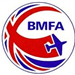 EAST ANGLIAN GALA22,23 July 2017. Sculthorpe Airfield,Sculthorpe airfield offers the largest unobstructed flying site in the UK set in the heart of the Norfolk countryside.  Camping  nearby at Fakenham Race Course, 01328 862388;  the Garden Caravan Site,  Barmer Hall, Syderstone, 01485 578220 and Fakenham Camp Site,  fakenham.campsite@gmail.comBMFA rules and Senior Championship points for above events . Start time each day 9.00 am, finish 6.00 pm.  Competition entry £10.00 all classes or Season ticket for each day. Bowden registration before10.30 am on Sunday. Location. Sculthorpe airfield, OS Map reference TF 852300. 100 Metres in a NE direction along the B1454 from its junction with the A148 road from Kings Lynn to Fakenham. No refreshments on the field this year but there is a cafeteria  close to the entrance. BMFA membership essential. For safety reasons no motorised retrieval and  no dogs.Flyers not taking part in  BMFA events, fun flyers and engine runners must pay £6.00 site fee at control.For further information on this event contact Michael Marshall 01223 246142 or hiver666@aol.com   Saturday 22 JulySunday 23 JulyBMFA RubberBMFA PowerVintage Rubber/PowerCombined Electric  Classic  GliderBMFA GliderTaillessMini VintageE36Classic Rubber/PowerP30CO2HLG-CLG.Vintage GliderBowden